TITLE 13-AMAINE BUSINESS CORPORATION ACTCHAPTER 1GENERAL PROVISIONS§101.  Short title(REPEALED)SECTION HISTORYPL 1971, c. 439, §§1,27 (NEW). PL 2001, c. 640, §A1 (RP). PL 2001, c. 640, §B7 (AFF). §102.  Definitions(REPEALED)SECTION HISTORYPL 1971, c. 439, §§1,27 (NEW). PL 1973, c. 483, §§1-1-F (AMD). PL 2001, c. 640, §A1 (RP). PL 2001, c. 640, §B7 (AFF). §103.  Applicability(REPEALED)SECTION HISTORYPL 1971, c. 439, §§1,27 (NEW). PL 1971, c. 565, §8 (AMD). PL 1981, c. 469, §1 (AMD). PL 2001, c. 640, §A1 (RP). PL 2001, c. 640, §B7 (AFF). §104.  Execution of documents(REPEALED)SECTION HISTORYPL 1971, c. 439, §§1,27 (NEW). PL 1971, c. 565, §9 (AMD). PL 1973, c. 483, §2 (AMD). PL 1989, c. 501, §§L7-9 (AMD). PL 1997, c. 376, §7 (AMD). PL 1999, c. 594, §1 (AMD). PL 2001, c. 640, §A1 (RP). PL 2001, c. 640, §B7 (AFF). §105.  Verification of documents(REPEALED)SECTION HISTORYPL 1971, c. 439, §§1,27 (NEW). PL 2001, c. 640, §A1 (RP). PL 2001, c. 640, §B7 (AFF). §106.  Filing of documents(REPEALED)SECTION HISTORYPL 1971, c. 439, §§1,27 (NEW). PL 1989, c. 501, §§L10,11 (AMD). PL 1991, c. 465, §16 (AMD). PL 2001, c. 640, §A1 (RP). PL 2001, c. 640, §B7 (AFF). §107.  Effect of corporate seal on document(REPEALED)SECTION HISTORYPL 1971, c. 439, §§1,27 (NEW). PL 2001, c. 640, §A1 (RP). PL 2001, c. 640, §B7 (AFF). §108.  Advance approval of documents by Attorney General(REPEALED)SECTION HISTORYPL 1971, c. 439, §§1,27 (NEW). PL 1977, c. 696, §159 (RP). §109.  Computation of time for giving notice(REPEALED)SECTION HISTORYPL 1971, c. 439, §§1,27 (NEW). PL 2001, c. 640, §A1 (RP). PL 2001, c. 640, §B7 (AFF). §110.  Reservation of power(REPEALED)SECTION HISTORYPL 1971, c. 439, §§1,27 (NEW). PL 2001, c. 640, §A1 (RP). PL 2001, c. 640, §B7 (AFF). §111.  Effect of invalidity(REPEALED)SECTION HISTORYPL 1971, c. 439, §§1,27 (NEW). PL 2001, c. 640, §A1 (RP). PL 2001, c. 640, §B7 (AFF). CHAPTER 2CORPORATE PURPOSES AND POWERS§201.  Exclusive procedure for forming business corporations; exceptions(REPEALED)SECTION HISTORYPL 1971, c. 439, §§1,27 (NEW). PL 2001, c. 640, §A1 (RP). PL 2001, c. 640, §B7 (AFF). §202.  Powers of corporations(REPEALED)SECTION HISTORYPL 1971, c. 439, §§1,27 (NEW). PL 2001, c. 640, §A1 (RP). PL 2001, c. 640, §B7 (AFF). §203.  Defense of ultra vires(REPEALED)SECTION HISTORYPL 1971, c. 439, §§1,27 (NEW). PL 2001, c. 640, §A1 (RP). PL 2001, c. 640, §B7 (AFF). CHAPTER 3CORPORATE NAME; REGISTERED OFFICE, AGENT AND CLERK; SERVICE OF PROCESS§301.  Corporate name(REPEALED)SECTION HISTORYPL 1971, c. 439, §§1,27 (NEW). PL 1971, c. 565, §§9-A (AMD). PL 1973, c. 483, §3 (AMD). PL 1975, c. 439, §§1,27 (AMD). PL 1979, c. 572, §§7-9 (AMD). PL 1981, c. 544, §§1,2 (AMD). PL 1983, c. 86, §1 (AMD). PL 1987, c. 879, §1 (AMD). PL 1989, c. 501, §§L12-14 (AMD). PL 1993, c. 316, §§12-16 (AMD). PL 1993, c. 616, §4 (AMD). PL 1993, c. 718, §§B4,5 (AMD). RR 1995, c. 2, §24 (COR). PL 1995, c. 458, §2 (AMD). PL 1995, c. 633, §§C4-6 (AMD). PL 1997, c. 633, §3 (AMD). PL 2001, c. 640, §A1 (RP). PL 2001, c. 640, §B7 (AFF). §302.  Reserved name(REPEALED)SECTION HISTORYPL 1971, c. 439, §§1,27 (NEW). PL 1983, c. 86, §2 (AMD). PL 2001, c. 640, §A1 (RP). PL 2001, c. 640, §B7 (AFF). §303.  Registered name and renewal; termination(REPEALED)SECTION HISTORYPL 1971, c. 439, §§1,27 (NEW). PL 1979, c. 572, §10 (AMD). PL 1981, c. 544, §3 (AMD). PL 1993, c. 316, §17 (AMD). PL 1995, c. 458, §3 (AMD). PL 2001, c. 640, §A1 (RP). PL 2001, c. 640, §B7 (AFF). §304.  Clerk, registered office, and changes thereof(REPEALED)SECTION HISTORYPL 1971, c. 439, §§1,27 (NEW). PL 1971, c. 565, §§10-12 (AMD). PL 1973, c. 483, §§4,5 (AMD). PL 1977, c. 130, §1 (AMD). PL 1997, c. 376, §8 (AMD). PL 1999, c. 594, §§2,3 (AMD). PL 2001, c. 640, §A1 (RP). PL 2001, c. 640, §B7 (AFF). §305.  Service of process on domestic corporations(REPEALED)SECTION HISTORYPL 1971, c. 439, §§1,27 (NEW). PL 2001, c. 640, §A1 (RP). PL 2001, c. 640, §B7 (AFF). §306.  Service on nonresident directors of domestic corporations(REPEALED)SECTION HISTORYPL 1971, c. 439, §§1,27 (NEW). PL 2001, c. 640, §A1 (RP). PL 2001, c. 640, §B7 (AFF). §307.  Assumed name of corporation(REPEALED)SECTION HISTORYPL 1971, c. 439, §§1,27 (NEW). PL 1993, c. 316, §18 (AMD). PL 2001, c. 640, §A1 (RP). PL 2001, c. 640, §B7 (AFF). §308.  Suspension by Secretary of State for failure to maintain clerk or file change in registered office(REPEALED)SECTION HISTORYPL 1975, c. 439, §4 (NEW). PL 1987, c. 879, §2 (AMD). PL 1989, c. 501, §L15 (AMD). PL 2001, c. 640, §A1 (RP). PL 2001, c. 640, §B7 (AFF). CHAPTER 4ORGANIZATION OF CORPORATIONS§401.  Purposes, statute applicable(REPEALED)SECTION HISTORYPL 1971, c. 439, §§1,27 (NEW). PL 1971, c. 565, §§12-A (AMD). PL 1983, c. 519, §22 (AMD). PL 2001, c. 640, §A1 (RP). PL 2001, c. 640, §B7 (AFF). §402.  Number and qualifications of incorporators(REPEALED)SECTION HISTORYPL 1971, c. 439, §§1,27 (NEW). PL 1991, c. 780, §U6 (AMD). PL 1997, c. 376, §9 (AMD). PL 2001, c. 640, §A1 (RP). PL 2001, c. 640, §B7 (AFF). §403.  Contents of articles of incorporation(REPEALED)SECTION HISTORYPL 1971, c. 439, §§1,27 (NEW). PL 1971, c. 565, §§12-B (AMD). PL 1973, c. 483, §6 (AMD). PL 2001, c. 640, §A1 (RP). PL 2001, c. 640, §B7 (AFF). §404.  Statement in articles of corporate purposes(REPEALED)SECTION HISTORYPL 1971, c. 439, §§1,27 (NEW). PL 1971, c. 565, §13 (AMD). PL 2001, c. 640, §A1 (RP). PL 2001, c. 640, §B7 (AFF). §405.  Determinations to be made by Secretary of State before filing articles of incorporation(REPEALED)SECTION HISTORYPL 1971, c. 439, §§1,27 (NEW). PL 1989, c. 501, §L16 (AMD). PL 2001, c. 640, §A1 (RP). PL 2001, c. 640, §B7 (AFF). §406.  Beginning of corporate existence; filing as conclusive evidence of incorporation; exceptions(REPEALED)SECTION HISTORYPL 1971, c. 439, §§1,27 (NEW). PL 2001, c. 640, §A1 (RP). PL 2001, c. 640, §B7 (AFF). §407.  Powers of incorporators; organizational meeting(REPEALED)SECTION HISTORYPL 1971, c. 439, §§1,27 (NEW). PL 1973, c. 483, §7 (AMD). PL 2001, c. 640, §A1 (RP). PL 2001, c. 640, §B7 (AFF). CHAPTER 5CORPORATE FINANCE§501.  Authorized shares(REPEALED)SECTION HISTORYPL 1971, c. 439, §§1,27 (NEW). PL 1983, c. 434, §§1,4 (AMD). PL 2001, c. 640, §A1 (RP). PL 2001, c. 640, §B7 (AFF). §502.  Shares of preferred or special classes in series(REPEALED)SECTION HISTORYPL 1971, c. 439, §§1,27 (NEW). PL 1983, c. 434, §§2,4 (AMD). PL 2001, c. 640, §A1 (RP). PL 2001, c. 640, §B7 (AFF). §503.  Authority of directors in certain cases to issue shares of preferred or special classes in series(REPEALED)SECTION HISTORYPL 1971, c. 439, §§1,27 (NEW). PL 2001, c. 640, §A1 (RP). PL 2001, c. 640, §B7 (AFF). §504.  Rules of construction for preferred shares(REPEALED)SECTION HISTORYPL 1971, c. 439, §§1,27 (NEW). PL 1971, c. 565, §14 (AMD). PL 2001, c. 640, §A1 (RP). PL 2001, c. 640, §B7 (AFF). §505.  Subscriptions for shares(REPEALED)SECTION HISTORYPL 1971, c. 439, §§1,27 (NEW). PL 2001, c. 640, §A1 (RP). PL 2001, c. 640, §B7 (AFF). §506.  Consideration for shares(REPEALED)SECTION HISTORYPL 1971, c. 439, §§1,27 (NEW). PL 1973, c. 483, §8 (AMD). PL 2001, c. 640, §A1 (RP). PL 2001, c. 640, §B7 (AFF). §507.  Authority of directors to issue or dispose of shares; payment for shares(REPEALED)SECTION HISTORYPL 1971, c. 439, §§1,27 (NEW). PL 2001, c. 640, §A1 (RP). PL 2001, c. 640, §B7 (AFF). §508.  Share rights and options(REPEALED)SECTION HISTORYPL 1971, c. 439, §§1,27 (NEW). PL 2001, c. 640, §A1 (RP). PL 2001, c. 640, §B7 (AFF). §509.  When shares are fully paid and nonassessable; liability of subscribers and others(REPEALED)SECTION HISTORYPL 1971, c. 439, §§1,27 (NEW). PL 2001, c. 640, §A1 (RP). PL 2001, c. 640, §B7 (AFF). §510.  Allowance of certain organization expenses(REPEALED)SECTION HISTORYPL 1971, c. 439, §§1,27 (NEW). PL 2001, c. 640, §A1 (RP). PL 2001, c. 640, §B7 (AFF). §511.  Certificates representing shares(REPEALED)SECTION HISTORYPL 1971, c. 439, §§1,27 (NEW). PL 1971, c. 565, §15 (AMD). PL 1979, c. 127, §91 (AMD). PL 2001, c. 640, §A1 (RP). PL 2001, c. 640, §B7 (AFF). §512.  Issuance of fractional shares or scrip(REPEALED)SECTION HISTORYPL 1971, c. 439, §§1,27 (NEW). PL 2001, c. 640, §A1 (RP). PL 2001, c. 640, §B7 (AFF). §513.  Requirement of stated capital and determination thereof(REPEALED)SECTION HISTORYPL 1971, c. 439, §§1,27 (NEW). PL 1973, c. 483, §9 (AMD). PL 1977, c. 130, §2 (AMD). PL 2001, c. 640, §A1 (RP). PL 2001, c. 640, §B7 (AFF). §514.  Dividends in cash or property(REPEALED)SECTION HISTORYPL 1971, c. 439, §§1,27 (NEW). PL 2001, c. 640, §A1 (RP). PL 2001, c. 640, §B7 (AFF). §515.  Share dividends and dividends in treasury shares(REPEALED)SECTION HISTORYPL 1971, c. 439, §§1,27 (NEW). PL 2001, c. 640, §A1 (RP). PL 2001, c. 640, §B7 (AFF). §516.  Cumulative preferred dividends from capital surplus(REPEALED)SECTION HISTORYPL 1971, c. 439, §§1,27 (NEW). PL 1973, c. 483, §§9-A (RPR). PL 2001, c. 640, §A1 (RP). PL 2001, c. 640, §B7 (AFF). §517.  Other distributions from capital surplus(REPEALED)SECTION HISTORYPL 1971, c. 439, §§1,27 (NEW). PL 2001, c. 640, §A1 (RP). PL 2001, c. 640, §B7 (AFF). §518.  Corporation's purchase and disposition of its own shares(REPEALED)SECTION HISTORYPL 1971, c. 439, §§1,27 (NEW). PL 2001, c. 640, §A1 (RP). PL 2001, c. 640, §B7 (AFF). §519.  Issue and redemption of redeemable shares(REPEALED)SECTION HISTORYPL 1971, c. 439, §§1,27 (NEW). PL 1983, c. 434, §§3,4 (AMD). PL 2001, c. 640, §A1 (RP). PL 2001, c. 640, §B7 (AFF). §520.  Retirement or cancellation of redeemable shares by redemption or purchase(REPEALED)SECTION HISTORYPL 1971, c. 439, §§1,27 (NEW). PL 2001, c. 640, §A1 (RP). PL 2001, c. 640, §B7 (AFF). §521.  Disposition or retirement or cancellation of other reacquired shares(REPEALED)SECTION HISTORYPL 1971, c. 439, §§1,27 (NEW). PL 1979, c. 127, §92 (AMD). PL 2001, c. 640, §A1 (RP). PL 2001, c. 640, §B7 (AFF). §522.  Reduction of stated capital(REPEALED)SECTION HISTORYPL 1971, c. 439, §§1,27 (NEW). PL 2001, c. 640, §A1 (RP). PL 2001, c. 640, §B7 (AFF). §523.  Special provisions relating to surplus and reserves(REPEALED)SECTION HISTORYPL 1971, c. 439, §§1,27 (NEW). PL 2001, c. 640, §A1 (RP). PL 2001, c. 640, §B7 (AFF). §524.  Convertible securities(REPEALED)SECTION HISTORYPL 1971, c. 439, §§1,27 (NEW). PL 2001, c. 640, §A1 (RP). PL 2001, c. 640, §B7 (AFF). §525.  Unclaimed dividends(REPEALED)SECTION HISTORYPL 1971, c. 439, §§1,27 (NEW). PL 1977, c. 707, §4 (RPR). PL 2001, c. 471, §B7 (AMD). PL 2001, c. 640, §A1 (RP). PL 2001, c. 640, §B7 (AFF). CHAPTER 6BYLAWS, SHAREHOLDERS AND VOTING§601.  Bylaws generally(REPEALED)SECTION HISTORYPL 1971, c. 439, §§1,27 (NEW). PL 1977, c. 130, §3 (AMD). PL 2001, c. 640, §A1 (RP). PL 2001, c. 640, §B7 (AFF). §602.  Bylaws and other powers in emergency(REPEALED)SECTION HISTORYPL 1971, c. 439, §§1,27 (NEW). PL 2001, c. 640, §A1 (RP). PL 2001, c. 640, §B7 (AFF). §603.  Meetings of shareholders; when held; how called(REPEALED)SECTION HISTORYPL 1971, c. 439, §§1,27 (NEW). PL 1977, c. 130, §§4,5 (AMD). PL 1985, c. 394, §1 (AMD). PL 2001, c. 640, §A1 (RP). PL 2001, c. 640, §B7 (AFF). §604.  Notice of shareholders' meetings(REPEALED)SECTION HISTORYPL 1971, c. 439, §§1,27 (NEW). PL 1981, c. 20, §§1-4 (AMD). PL 2001, c. 640, §A1 (RP). PL 2001, c. 640, §B7 (AFF). §605.  Waiver of notice and call(REPEALED)SECTION HISTORYPL 1971, c. 439, §§1,27 (NEW). PL 2001, c. 640, §A1 (RP). PL 2001, c. 640, §B7 (AFF). §606.  Fixing record date for determining shareholders(REPEALED)SECTION HISTORYPL 1971, c. 439, §§1,27 (NEW). PL 1981, c. 20, §§5,6 (AMD). PL 2001, c. 640, §A1 (RP). PL 2001, c. 640, §B7 (AFF). §607.  List of shareholders entitled to vote at meeting(REPEALED)SECTION HISTORYPL 1971, c. 439, §§1,27 (NEW). PL 1973, c. 483, §10 (AMD). PL 2001, c. 640, §A1 (RP). PL 2001, c. 640, §B7 (AFF). §608.  Quorum of shareholders(REPEALED)SECTION HISTORYPL 1971, c. 439, §§1,27 (NEW). PL 1975, c. 439, §13 (AMD). PL 1977, c. 130, §6 (AMD). PL 2001, c. 640, §A1 (RP). PL 2001, c. 640, §B7 (AFF). §609.  Voting inspectors(REPEALED)SECTION HISTORYPL 1971, c. 439, §§1,27 (NEW). PL 2001, c. 640, §A1 (RP). PL 2001, c. 640, §B7 (AFF). §610.  Determination of shareholders(REPEALED)SECTION HISTORYPL 1971, c. 439, §§1,27 (NEW). PL 2001, c. 640, §A1 (RP). PL 2001, c. 640, §B7 (AFF). §611.  Required vote of shareholders(REPEALED)SECTION HISTORYPL 1971, c. 439, §§1,27 (NEW). PL 2001, c. 640, §A1 (RP). PL 2001, c. 640, §B7 (AFF). §611-A.  Required vote of shareholders in certain business combinations(REPEALED)SECTION HISTORYPL 1987, c. 681 (NEW). PL 2001, c. 640, §A1 (RP). PL 2001, c. 640, §B7 (AFF). §612.  Qualification of voters(REPEALED)SECTION HISTORYPL 1971, c. 439, §§1,27 (NEW). PL 1975, c. 439, §5 (AMD). PL 1977, c. 130, §§6-A (AMD). PL 2001, c. 640, §A1 (RP). PL 2001, c. 640, §B7 (AFF). §613.  Voting by corporations, fiduciaries and others(REPEALED)SECTION HISTORYPL 1971, c. 439, §§1,27 (NEW). RR 1993, c. 1, §40 (COR). PL 2001, c. 640, §A1 (RP). PL 2001, c. 640, §B7 (AFF). §614.  Voting, execution of proxies and other action as to shares owned jointly(REPEALED)SECTION HISTORYPL 1971, c. 439, §§1,27 (NEW). PL 2001, c. 640, §A1 (RP). PL 2001, c. 640, §B7 (AFF). §615.  Proxies and irrevocable proxies(REPEALED)SECTION HISTORYPL 1971, c. 439, §§1,27 (NEW). PL 2001, c. 640, §A1 (RP). PL 2001, c. 640, §B7 (AFF). §616.  Agreements or other provisions restricting transferability of shares(REPEALED)SECTION HISTORYPL 1971, c. 439, §§1,27 (NEW). PL 1977, c. 130, §7 (AMD). PL 1997, c. 429, §C34 (AMD). PL 2001, c. 640, §A1 (RP). PL 2001, c. 640, §B7 (AFF). §617.  Agreements by shareholders respecting voting of shares(REPEALED)SECTION HISTORYPL 1971, c. 439, §§1,27 (NEW). PL 2001, c. 640, §A1 (RP). PL 2001, c. 640, §B7 (AFF). §618.  Agreements among shareholders respecting management of corporation and relations of shareholders(REPEALED)SECTION HISTORYPL 1971, c. 439, §§1,27 (NEW). PL 2001, c. 640, §A1 (RP). PL 2001, c. 640, §B7 (AFF). §619.  Voting trusts(REPEALED)SECTION HISTORYPL 1971, c. 439, §§1,27 (NEW). PL 2001, c. 640, §A1 (RP). PL 2001, c. 640, §B7 (AFF). §620.  Informal or irregular action by shareholders(REPEALED)SECTION HISTORYPL 1971, c. 439, §§1,27 (NEW). PL 2001, c. 640, §A1 (RP). PL 2001, c. 640, §B7 (AFF). §621.  Judicial review of election of directors and appointment of officers(REPEALED)SECTION HISTORYPL 1971, c. 439, §§1,27 (NEW). PL 2001, c. 640, §A1 (RP). PL 2001, c. 640, §B7 (AFF). §622.  Cumulative voting(REPEALED)SECTION HISTORYPL 1971, c. 439, §§1,27 (NEW). PL 2001, c. 640, §A1 (RP). PL 2001, c. 640, §B7 (AFF). §623.  Preemptive rights(REPEALED)SECTION HISTORYPL 1971, c. 439, §§1,27 (NEW). PL 1971, c. 565, §16 (AMD). PL 2001, c. 640, §A1 (RP). PL 2001, c. 640, §B7 (AFF). §624.  Liability of shareholders receiving improper distributions(REPEALED)SECTION HISTORYPL 1971, c. 439, §§1,27 (NEW). PL 2001, c. 640, §A1 (RP). PL 2001, c. 640, §B7 (AFF). §625.  Books and records required to be kept by corporation; financial statements(REPEALED)SECTION HISTORYPL 1971, c. 439, §§1,27 (NEW). PL 2001, c. 640, §A1 (RP). PL 2001, c. 640, §B7 (AFF). §626.  Right of shareholders to inspect corporate records(REPEALED)SECTION HISTORYPL 1971, c. 439, §§1,27 (NEW). PL 2001, c. 640, §A1 (RP). PL 2001, c. 640, §B7 (AFF). §627.  Shareholders' actions(REPEALED)SECTION HISTORYPL 1971, c. 439, §§1,27 (NEW). PL 1973, c. 455 (AMD). PL 1997, c. 307, §1 (RP). §628.  Definitions(REPEALED)SECTION HISTORYPL 1997, c. 307, §2 (NEW). PL 2001, c. 640, §A1 (RP). PL 2001, c. 640, §B7 (AFF). §629.  Standing(REPEALED)SECTION HISTORYPL 1997, c. 307, §2 (NEW). PL 2001, c. 640, §A1 (RP). PL 2001, c. 640, §B7 (AFF). §630.  Demand(REPEALED)SECTION HISTORYPL 1997, c. 307, §2 (NEW). PL 2001, c. 640, §A1 (RP). PL 2001, c. 640, §B7 (AFF). §631.  Stay of proceedings(REPEALED)SECTION HISTORYPL 1997, c. 307, §2 (NEW). PL 2001, c. 640, §A1 (RP). PL 2001, c. 640, §B7 (AFF). §632.  Dismissal(REPEALED)SECTION HISTORYPL 1997, c. 307, §2 (NEW). PL 2001, c. 640, §A1 (RP). PL 2001, c. 640, §B7 (AFF). §633.  Discontinuance or settlement(REPEALED)SECTION HISTORYPL 1997, c. 307, §2 (NEW). PL 2001, c. 640, §A1 (RP). PL 2001, c. 640, §B7 (AFF). §634.  Payment of expenses(REPEALED)SECTION HISTORYPL 1997, c. 307, §2 (NEW). PL 2001, c. 640, §A1 (RP). PL 2001, c. 640, §B7 (AFF). §635.  Applicability to foreign corporations(REPEALED)SECTION HISTORYPL 1997, c. 307, §2 (NEW). PL 2001, c. 640, §A1 (RP). PL 2001, c. 640, §B7 (AFF). CHAPTER 7DIRECTORS AND OFFICERS§701.  Board of directors; management of corporation(REPEALED)SECTION HISTORYPL 1971, c. 439, §§1,27 (NEW). PL 1993, c. 316, §19 (AMD). PL 2001, c. 640, §A1 (RP). PL 2001, c. 640, §B7 (AFF). §702.  Qualifications of directors(REPEALED)SECTION HISTORYPL 1971, c. 439, §§1,27 (NEW). PL 2001, c. 640, §A1 (RP). PL 2001, c. 640, §B7 (AFF). §703.  Number of directors(REPEALED)SECTION HISTORYPL 1971, c. 439, §§1,27 (NEW). PL 1975, c. 439, §6 (AMD). PL 1991, c. 465, §17 (AMD). PL 2001, c. 640, §A1 (RP). PL 2001, c. 640, §B7 (AFF). §704.  Election and term of directors(REPEALED)SECTION HISTORYPL 1971, c. 439, §§1,27 (NEW). PL 2001, c. 640, §A1 (RP). PL 2001, c. 640, §B7 (AFF). §705.  Classification of directors(REPEALED)SECTION HISTORYPL 1971, c. 439, §§1,27 (NEW). PL 2001, c. 640, §A1 (RP). PL 2001, c. 640, §B7 (AFF). §706.  Vacancies in board of directors(REPEALED)SECTION HISTORYPL 1971, c. 439, §§1,27 (NEW). PL 1977, c. 130, §8 (AMD). PL 2001, c. 640, §A1 (RP). PL 2001, c. 640, §B7 (AFF). §707.  Removal of the directors(REPEALED)SECTION HISTORYPL 1971, c. 439, §§1,27 (NEW). PL 2001, c. 640, §A1 (RP). PL 2001, c. 640, §B7 (AFF). §708.  Time and place of meetings of directors(REPEALED)SECTION HISTORYPL 1971, c. 439, §§1,27 (NEW). PL 1973, c. 483, §11 (AMD). PL 1977, c. 130, §9 (AMD). PL 2001, c. 640, §A1 (RP). PL 2001, c. 640, §B7 (AFF). §709.  Notice of meetings of directors; persons who may call meetings(REPEALED)SECTION HISTORYPL 1971, c. 439, §§1,27 (NEW). PL 2001, c. 640, §A1 (RP). PL 2001, c. 640, §B7 (AFF). §710.  Quorum and vote of directors(REPEALED)SECTION HISTORYPL 1971, c. 439, §§1,27 (NEW). PL 2001, c. 640, §A1 (RP). PL 2001, c. 640, §B7 (AFF). §711.  Unanimous action by directors without a meeting(REPEALED)SECTION HISTORYPL 1971, c. 439, §§1,27 (NEW). PL 2001, c. 640, §A1 (RP). PL 2001, c. 640, §B7 (AFF). §712.  Informal or irregular action by directors(REPEALED)SECTION HISTORYPL 1971, c. 439, §§1,27 (NEW). RR 1991, c. 2, §42 (COR). PL 2001, c. 640, §A1 (RP). PL 2001, c. 640, §B7 (AFF). §713.  Executive and other committees(REPEALED)SECTION HISTORYPL 1971, c. 439, §§1,27 (NEW). PL 1977, c. 130, §§10,11 (AMD). PL 2001, c. 640, §A1 (RP). PL 2001, c. 640, §B7 (AFF). §714.  Election, qualifications and powers of officers(REPEALED)SECTION HISTORYPL 1971, c. 439, §§1,27 (NEW). PL 1995, c. 63, §§1-3 (AMD). PL 2001, c. 640, §A1 (RP). PL 2001, c. 640, §B7 (AFF). §715.  Vacancies in office; removal of officers(REPEALED)SECTION HISTORYPL 1971, c. 439, §§1,27 (NEW). PL 2001, c. 640, §A1 (RP). PL 2001, c. 640, §B7 (AFF). §716.  Duty of directors and officers(REPEALED)SECTION HISTORYPL 1971, c. 439, §§1,27 (NEW). PL 1985, c. 394, §2 (AMD). PL 1987, c. 663, §1 (AMD). PL 2001, c. 640, §A1 (RP). PL 2001, c. 640, §B7 (AFF). §717.  Transactions between corporations and directors and officers(REPEALED)SECTION HISTORYPL 1971, c. 439, §§1,27 (NEW). PL 2001, c. 640, §A1 (RP). PL 2001, c. 640, §B7 (AFF). §718.  (REPEALED)SECTION HISTORYPL 1971, c. 439, §§1,27 (NEW). PL 2001, c. 640, §A1 (RP). PL 2001, c. 640, §B7 (AFF). §719.  Indemnification of officers, directors, employees and agents; insurance(REPEALED)SECTION HISTORYPL 1971, c. 439, §§1,27 (NEW). PL 1975, c. 439, §7 (RPR). PL 1987, c. 663, §2 (RPR). PL 2001, c. 640, §A1 (RP). PL 2001, c. 640, §B7 (AFF). §720.  Liability of directors in certain cases(REPEALED)SECTION HISTORYPL 1971, c. 439, §§1,27 (NEW). PL 2001, c. 640, §A1 (RP). PL 2001, c. 640, §B7 (AFF). CHAPTER 8AMENDMENT OF ARTICLES OF INCORPORATION§801.  Applicability(REPEALED)SECTION HISTORYPL 1971, c. 439, §§1,27 (NEW). PL 2001, c. 640, §A1 (RP). PL 2001, c. 640, §B7 (AFF). §802.  Right to amend articles of incorporation(REPEALED)SECTION HISTORYPL 1971, c. 439, §§1,27 (NEW). PL 2001, c. 640, §A1 (RP). PL 2001, c. 640, §B7 (AFF). §803.  Amendment before organizational meeting(REPEALED)SECTION HISTORYPL 1971, c. 439, §§1,27 (NEW). PL 1995, c. 458, §4 (AMD). PL 2001, c. 640, §A1 (RP). PL 2001, c. 640, §B7 (AFF). §804.  Certain amendments by directors and clerk(REPEALED)SECTION HISTORYPL 1971, c. 439, §§1,27 (NEW). PL 1971, c. 565, §§16-A (AMD). PL 2001, c. 640, §A1 (RP). PL 2001, c. 640, §B7 (AFF). §805.  Amendment by shareholders(REPEALED)SECTION HISTORYPL 1971, c. 439, §§1,27 (NEW). PL 1977, c. 130, §12 (AMD). PL 2001, c. 640, §A1 (RP). PL 2001, c. 640, §B7 (AFF). §806.  Class voting on amendments(REPEALED)SECTION HISTORYPL 1971, c. 439, §§1,27 (NEW). PL 2001, c. 640, §A1 (RP). PL 2001, c. 640, §B7 (AFF). §807.  Contents of articles of amendment(REPEALED)SECTION HISTORYPL 1971, c. 439, §§1,27 (NEW). PL 2001, c. 640, §A1 (RP). PL 2001, c. 640, §B7 (AFF). §808.  Effect of amendment(REPEALED)SECTION HISTORYPL 1971, c. 439, §§1,27 (NEW). PL 2001, c. 640, §A1 (RP). PL 2001, c. 640, §B7 (AFF). §809.  Restated articles of incorporation(REPEALED)SECTION HISTORYPL 1971, c. 439, §§1,27 (NEW). PL 1973, c. 483, §12 (AMD). PL 1997, c. 376, §10 (AMD). PL 2001, c. 66, §1 (AMD). PL 2001, c. 640, §A1 (RP). PL 2001, c. 640, §B7 (AFF). §810.  Amendments, mergers, and other changes in connection with reorganization proceedings(REPEALED)SECTION HISTORYPL 1971, c. 439, §§1,27 (NEW). PL 2001, c. 640, §A1 (RP). PL 2001, c. 640, §B7 (AFF). §811.  Redomestication by Maine insurer(REPEALED)SECTION HISTORYPL 1999, c. 113, §1 (NEW). PL 2001, c. 640, §A1 (RP). PL 2001, c. 640, §B7 (AFF). CHAPTER 9MERGERS AND CONSOLIDATIONS§901.  Authority of domestic corporations to merge or consolidate; plan of merger or consolidation(REPEALED)SECTION HISTORYPL 1971, c. 439, §§1,27 (NEW). PL 2001, c. 640, §A1 (RP). PL 2001, c. 640, §B7 (AFF). §902.  Notice to and approval by shareholders of merger or consolidation(REPEALED)SECTION HISTORYPL 1971, c. 439, §§1,27 (NEW). PL 1973, c. 483, §13 (AMD). PL 1977, c. 130, §§13-15 (AMD). PL 2001, c. 640, §A1 (RP). PL 2001, c. 640, §B7 (AFF). §903.  Articles of merger or consolidation(REPEALED)SECTION HISTORYPL 1971, c. 439, §§1,27 (NEW). PL 2001, c. 640, §A1 (RP). PL 2001, c. 640, §B7 (AFF). §904.  Merger of subsidiary corporation into parent; authority to merge and procedure therefor(REPEALED)SECTION HISTORYPL 1971, c. 439, §§1,27 (NEW). PL 2001, c. 640, §A1 (RP). PL 2001, c. 640, §B7 (AFF). §905.  Effect of merger or consolidation(REPEALED)SECTION HISTORYPL 1971, c. 439, §§1,27 (NEW). PL 2001, c. 640, §A1 (RP). PL 2001, c. 640, §B7 (AFF). §906.  Merger or consolidation of domestic and foreign corporations(REPEALED)SECTION HISTORYPL 1971, c. 439, §§1,27 (NEW). PL 2001, c. 640, §A1 (RP). PL 2001, c. 640, §B7 (AFF). §907.  Authority to abandon merger or consolidation(REPEALED)SECTION HISTORYPL 1971, c. 439, §§1,27 (NEW). PL 2001, c. 640, §A1 (RP). PL 2001, c. 640, §B7 (AFF). §908.  Right of shareholders to dissent(REPEALED)SECTION HISTORYPL 1971, c. 439, §§1,27 (NEW). PL 1999, c. 638, §§1,2 (AMD). PL 2001, c. 640, §A1 (RP). PL 2001, c. 640, §B7 (AFF). §909.  Right of dissenting shareholders to payment for shares(REPEALED)SECTION HISTORYPL 1971, c. 439, §§1,27 (NEW). PL 2001, c. 640, §A1 (RP). PL 2001, c. 640, §B7 (AFF). §910.  Right of shareholders to receive payment for shares following a control transaction(REPEALED)SECTION HISTORYPL 1985, c. 394, §3 (NEW). PL 1985, c. 728 (AMD). PL 1993, c. 302, §1 (AMD). PL 2001, c. 640, §A1 (RP). PL 2001, c. 640, §B7 (AFF). §911.  Merger or consolidation of corporation with other business entities(REPEALED)SECTION HISTORYPL 1999, c. 638, §3 (NEW). PL 2001, c. 640, §A1 (RP). PL 2001, c. 640, §B7 (AFF). §912.  Conversion of business entity(REPEALED)SECTION HISTORYPL 1999, c. 638, §3 (NEW). PL 2001, c. 640, §A1 (RP). PL 2001, c. 640, §B7 (AFF). §913.  Approval of conversion of corporation(REPEALED)SECTION HISTORYPL 1999, c. 638, §3 (NEW). PL 2001, c. 640, §A1 (RP). PL 2001, c. 640, §B7 (AFF). CHAPTER 10SALE AND OTHER DISPOSITION OF CORPORATE ASSETS§1001.  Definition of "sale"(REPEALED)SECTION HISTORYPL 1971, c. 439, §§1,27 (NEW). PL 2001, c. 640, §A1 (RP). PL 2001, c. 640, §B7 (AFF). §1002.  Sale of assets in regular course of business(REPEALED)SECTION HISTORYPL 1971, c. 439, §§1,27 (NEW). PL 2001, c. 640, §A1 (RP). PL 2001, c. 640, §B7 (AFF). §1003.  Sale of assets other than in regular course of business(REPEALED)SECTION HISTORYPL 1971, c. 439, §§1,27 (NEW). PL 1973, c. 483, §14 (AMD). PL 1977, c. 130, §§16-19 (AMD). PL 2001, c. 640, §A1 (RP). PL 2001, c. 640, §B7 (AFF). §1004.  Mortgage or pledge of assets of corporation(REPEALED)SECTION HISTORYPL 1971, c. 439, §§1,27 (NEW). PL 2001, c. 640, §A1 (RP). PL 2001, c. 640, §B7 (AFF). §1005.  Right of shareholders dissenting to certain sales of assets(REPEALED)SECTION HISTORYPL 1971, c. 439, §§1,27 (NEW). PL 2001, c. 640, §A1 (RP). PL 2001, c. 640, §B7 (AFF). CHAPTER 11DISSOLUTION§1101.  Voluntary dissolution by incorporators(REPEALED)SECTION HISTORYPL 1971, c. 439, §§1,27 (NEW). PL 2001, c. 640, §A1 (RP). PL 2001, c. 640, §B7 (AFF). §1102.  Voluntary dissolution by written consent of all shareholders(REPEALED)SECTION HISTORYPL 1971, c. 439, §§1,27 (NEW). PL 2001, c. 640, §A1 (RP). PL 2001, c. 640, §B7 (AFF). §1103.  Voluntary dissolution by vote of shareholders(REPEALED)SECTION HISTORYPL 1971, c. 439, §§1,27 (NEW). PL 2001, c. 640, §A1 (RP). PL 2001, c. 640, §B7 (AFF). §1104.  (REPEALED)SECTION HISTORYPL 1971, c. 439, §§1,27 (NEW). PL 2001, c. 640, §A1 (RP). PL 2001, c. 640, §B7 (AFF). §1105.  Effect of statement of intent to dissolve corporation(REPEALED)SECTION HISTORYPL 1971, c. 439, §§1,27 (NEW). PL 2001, c. 640, §A1 (RP). PL 2001, c. 640, §B7 (AFF). §1106.  Procedure after filing of statement of intent to dissolve(REPEALED)SECTION HISTORYPL 1971, c. 439, §§1,27 (NEW). PL 1995, c. 514, §1 (AMD). PL 2001, c. 640, §A1 (RP). PL 2001, c. 640, §B7 (AFF). §1107.  Revocation of voluntary dissolution proceedings by consent of all stockholders(REPEALED)SECTION HISTORYPL 1971, c. 439, §§1,27 (NEW). PL 2001, c. 640, §A1 (RP). PL 2001, c. 640, §B7 (AFF). §1108.  Revocation of voluntary dissolution proceedings by resolution of directors and shareholders(REPEALED)SECTION HISTORYPL 1971, c. 439, §§1,27 (NEW). PL 2001, c. 640, §A1 (RP). PL 2001, c. 640, §B7 (AFF). §1109.  Effect of statement of revocation of voluntary dissolution proceedings(REPEALED)SECTION HISTORYPL 1971, c. 439, §§1,27 (NEW). PL 2001, c. 640, §A1 (RP). PL 2001, c. 640, §B7 (AFF). §1110.  Articles of dissolution(REPEALED)SECTION HISTORYPL 1971, c. 439, §§1,27 (NEW). PL 2001, c. 640, §A1 (RP). PL 2001, c. 640, §B7 (AFF). §1111.  Dissolution upon suit by Attorney General(REPEALED)SECTION HISTORYPL 1971, c. 439, §§1,27 (NEW). PL 1973, c. 693, §§1,2,5 (AMD). PL 1975, c. 439, §8 (RPR). PL 2001, c. 640, §A1 (RP). PL 2001, c. 640, §B7 (AFF). §1112.  Procedure for dissolution upon suit by Attorney General(REPEALED)SECTION HISTORYPL 1971, c. 439, §§1,27 (NEW). PL 1975, c. 18, §§1,2 (AMD). PL 1975, c. 439, §9 (RPR). PL 1975, c. 770, §77 (RPR). PL 2001, c. 640, §A1 (RP). PL 2001, c. 640, §B7 (AFF). §1113.  Venue and process in dissolution actions by Attorney General(REPEALED)SECTION HISTORYPL 1971, c. 439, §§1,27 (NEW). PL 2001, c. 640, §A1 (RP). PL 2001, c. 640, §B7 (AFF). §1114.  Dissolution pursuant to provision in articles of incorporation(REPEALED)SECTION HISTORYPL 1971, c. 439, §§1,27 (NEW). PL 2001, c. 640, §A1 (RP). PL 2001, c. 640, §B7 (AFF). §1115.  Dissolution pursuant to court order(REPEALED)SECTION HISTORYPL 1971, c. 439, §§1,27 (NEW). PL 1973, c. 483, §15 (AMD). PL 2001, c. 640, §A1 (RP). PL 2001, c. 640, §B7 (AFF). §1116.  Procedure in judicial dissolution; liquidation of corporation(REPEALED)SECTION HISTORYPL 1971, c. 439, §§1,27 (NEW). PL 2001, c. 640, §A1 (RP). PL 2001, c. 640, §B7 (AFF). §1117.  Appointment, duties and qualification of receivers in proceedings for judicial dissolution(REPEALED)SECTION HISTORYPL 1971, c. 439, §§1,27 (NEW). PL 2001, c. 640, §A1 (RP). PL 2001, c. 640, §B7 (AFF). §1118.  Filing of claims in liquidation proceedings; priorities in case of insolvency(REPEALED)SECTION HISTORYPL 1971, c. 439, §§1,27 (NEW). PL 2001, c. 640, §A1 (RP). PL 2001, c. 640, §B7 (AFF). §1119.  Discontinuance of liquidation proceedings(REPEALED)SECTION HISTORYPL 1971, c. 439, §§1,27 (NEW). PL 2001, c. 640, §A1 (RP). PL 2001, c. 640, §B7 (AFF). §1120.  Decree of dissolution(REPEALED)SECTION HISTORYPL 1971, c. 439, §§1,27 (NEW). PL 2001, c. 640, §A1 (RP). PL 2001, c. 640, §B7 (AFF). §1121.  Undistributed assets(REPEALED)SECTION HISTORYPL 1971, c. 439, §§1,27 (NEW). PL 1977, c. 707, §5 (RPR). PL 2001, c. 471, §B8 (AMD). PL 2001, c. 640, §A1 (RP). PL 2001, c. 640, §B7 (AFF). §1122.  Survival of remedy after dissolution; liquidating trustees(REPEALED)SECTION HISTORYPL 1971, c. 439, §§1,27 (NEW). PL 2001, c. 640, §A1 (RP). PL 2001, c. 640, §B7 (AFF). §1123.  Discretion of court to grant relief other than dissolution(REPEALED)SECTION HISTORYPL 1971, c. 439, §§1,27 (NEW). PL 1975, c. 18, §3 (NEW). PL 2001, c. 640, §A1 (RP). PL 2001, c. 640, §B7 (AFF). §1124.  Reinstatement of suspended corporate charter(REPEALED)SECTION HISTORYPL 1975, c. 18, §3 (NEW). PL 2001, c. 640, §A1 (RP). PL 2001, c. 640, §B7 (AFF). CHAPTER 12FOREIGN CORPORATIONS§1201.  Authorization of foreign corporations to do business in this State; certain activities not deemed doing business(REPEALED)SECTION HISTORYPL 1971, c. 439, §§1,27 (NEW). PL 1973, c. 440, §1 (AMD). PL 1979, c. 540, §16 (AMD). PL 1983, c. 396, §2 (AMD). PL 2001, c. 640, §A1 (RP). PL 2001, c. 640, §B7 (AFF). §1202.  Application for authority(REPEALED)SECTION HISTORYPL 1971, c. 439, §§1,27 (NEW). PL 1997, c. 376, §11 (AMD). PL 1999, c. 594, §4 (AMD). PL 2001, c. 640, §A1 (RP). PL 2001, c. 640, §B7 (AFF). §1203.  Effect of authorization to do business in State(REPEALED)SECTION HISTORYPL 1971, c. 439, §§1,27 (NEW). PL 1987, c. 402, §A101 (AMD). PL 1987, c. 879, §3 (AMD). PL 1989, c. 501, §L17 (AMD). PL 2001, c. 640, §A1 (RP). PL 2001, c. 640, §B7 (AFF). §1204.  Powers of foreign corporation(REPEALED)SECTION HISTORYPL 1971, c. 439, §§1,27 (NEW). PL 1987, c. 879, §4 (AMD). PL 1989, c. 501, §L18 (AMD). PL 2001, c. 640, §A1 (RP). PL 2001, c. 640, §B7 (AFF). §1205.  Corporate name of foreign corporation(REPEALED)SECTION HISTORYPL 1971, c. 439, §§1,27 (NEW). PL 2001, c. 640, §A1 (RP). PL 2001, c. 640, §B7 (AFF). §1206.  Merger of foreign corporation authorized to do business in State(REPEALED)SECTION HISTORYPL 1971, c. 439, §§1,27 (NEW). PL 2001, c. 640, §A1 (RP). PL 2001, c. 640, §B7 (AFF). §1207.  Amended application for authority(REPEALED)SECTION HISTORYPL 1971, c. 439, §§1,27 (NEW). PL 1991, c. 465, §§18,19 (AMD). PL 1997, c. 376, §12 (AMD). PL 2001, c. 640, §A1 (RP). PL 2001, c. 640, §B7 (AFF). §1207-A.  Redomestication by foreign insurer(REPEALED)SECTION HISTORYPL 1999, c. 113, §2 (NEW). PL 2001, c. 640, §A1 (RP). PL 2001, c. 640, §B7 (AFF). §1208.  Surrender of foreign corporation's authority to do business in State(REPEALED)SECTION HISTORYPL 1971, c. 439, §§1,27 (NEW). PL 1971, c. 565, §17 (AMD). PL 1973, c. 483, §16 (AMD). PL 2001, c. 640, §A1 (RP). PL 2001, c. 640, §B7 (AFF). §1209.  Foreign corporation's termination of existence in jurisdiction of its incorporation; effect upon authority in this State(REPEALED)SECTION HISTORYPL 1971, c. 439, §§1,27 (NEW). PL 1973, c. 483, §§17,18 (AMD). PL 2001, c. 640, §A1 (RP). PL 2001, c. 640, §B7 (AFF). §1210.  Revocation of foreign corporation's authority to do business in State(REPEALED)SECTION HISTORYPL 1971, c. 439, §§1,27 (NEW). PL 1971, c. 565, §18 (AMD). PL 1977, c. 694, §287 (AMD). PL 1987, c. 879, §5 (AMD). PL 1989, c. 501, §L19 (AMD). PL 1999, c. 547, §B34 (AMD). PL 1999, c. 547, §B80 (AFF). PL 2001, c. 640, §A1 (RP). PL 2001, c. 640, §B7 (AFF). §1211.  Suits by Attorney General against foreign corporations(REPEALED)SECTION HISTORYPL 1971, c. 439, §§1,27 (NEW). PL 2001, c. 640, §A1 (RP). PL 2001, c. 640, §B7 (AFF). §1212.  Service of process on authorized foreign corporations; registered office and registered agent(REPEALED)SECTION HISTORYPL 1971, c. 439, §§1,27 (NEW). PL 1971, c. 565, §19 (AMD). PL 1973, c. 483, §§19,20 (AMD). PL 1987, c. 879, §6 (AMD). PL 1989, c. 501, §§L20,21 (AMD). PL 1993, c. 316, §§20,21 (AMD). PL 1997, c. 376, §§13,14 (AMD). PL 1999, c. 594, §§5-8 (AMD). PL 2001, c. 640, §A1 (RP). PL 2001, c. 640, §B7 (AFF). §1213.  Service of process on foreign corporation not authorized to do business in State(REPEALED)SECTION HISTORYPL 1971, c. 439, §§1,27 (NEW). PL 2001, c. 640, §A1 (RP). PL 2001, c. 640, §B7 (AFF). §1214.  Effect of foreign corporation doing business in State without authority(REPEALED)SECTION HISTORYPL 1971, c. 439, §§1,27 (NEW). PL 2001, c. 640, §A1 (RP). PL 2001, c. 640, §B7 (AFF). §1215.  Application of chapter to corporations previously authorized to do business in State(REPEALED)SECTION HISTORYPL 1971, c. 439, §§1,27 (NEW). PL 1971, c. 565, §20 (AMD). PL 1973, c. 440, §2 (AMD). PL 2001, c. 640, §A1 (RP). PL 2001, c. 640, §B7 (AFF). §1216.  Shareholders' inspection of records of foreign corporation(REPEALED)SECTION HISTORYPL 1971, c. 439, §§1,27 (NEW). PL 2001, c. 640, §A1 (RP). PL 2001, c. 640, §B7 (AFF). §1217.  Service of process on Secretary of State for foreign corporation(REPEALED)SECTION HISTORYPL 1971, c. 439, §§1,27 (NEW). PL 2001, c. 640, §A1 (RP). PL 2001, c. 640, §B7 (AFF). CHAPTER 13ANNUAL REPORTS; POWERS OF SECRETARY OF STATE; EXCUSE; MISCELLANEOUS§1301.  Annual report of domestic and foreign corporations; excuse(REPEALED)SECTION HISTORYPL 1971, c. 439, §§1,27 (NEW). PL 1973, c. 440, §3 (AMD). PL 1973, c. 483, §21 (AMD). PL 1973, c. 788, §56 (AMD). PL 1975, c. 439, §§10,11 (AMD). PL 1977, c. 130, §§20-24 (AMD). PL 1977, c. 522, §11 (AMD). PL 1981, c. 698, §84 (AMD). PL 1987, c. 402, §C1 (AMD). PL 1987, c. 879, §§7-10 (AMD). PL 1989, c. 501, §§L22-25 (AMD). PL 1989, c. 732, §§3-5 (AMD). PL 1991, c. 465, §§20-22 (AMD). PL 1993, c. 316, §22 (AMD). PL 1997, c. 376, §15 (AMD). PL 2001, c. 640, §A1 (RP). PL 2001, c. 640, §B7 (AFF). §1302.  Failure to file annual report; incorrect report; penalties(REPEALED)SECTION HISTORYPL 1971, c. 439, §§1,27 (NEW). PL 1973, c. 693, §§3,4,5 (AMD). PL 1975, c. 439, §12 (AMD). PL 1977, c. 130, §§25,26 (AMD). PL 1977, c. 694, §288 (AMD). PL 1981, c. 456, §A49 (AMD). PL 1987, c. 32 (AMD). PL 1987, c. 879, §11 (AMD). PL 1989, c. 501, §L26 (AMD). PL 1991, c. 780, §U7 (AMD). PL 1993, c. 616, §5 (AMD). PL 1995, c. 458, §5 (AMD). PL 1999, c. 547, §B35 (AMD). PL 1999, c. 547, §B80 (AFF). PL 2001, c. 640, §A1 (RP). PL 2001, c. 640, §B7 (AFF). §1303.  Powers of Secretary of State(REPEALED)SECTION HISTORYPL 1971, c. 439, §§1,27 (NEW). PL 1987, c. 402, §§C2,C3 (AMD). PL 2001, c. 640, §A1 (RP). PL 2001, c. 640, §B7 (AFF). §1304.  False and misleading statements in documents required to be filed with Secretary of State(REPEALED)SECTION HISTORYPL 1971, c. 439, §§1,27 (NEW). PL 1977, c. 696, §160 (AMD). PL 2001, c. 640, §A1 (RP). PL 2001, c. 640, §B7 (AFF). §1305.  Certified copies of documents filed with Secretary of State to be received in evidence(REPEALED)SECTION HISTORYPL 1971, c. 439, §§1,27 (NEW). PL 2001, c. 640, §A1 (RP). PL 2001, c. 640, §B7 (AFF). §1306.  Certified records of corporation as prima facie evidence of facts stated therein(REPEALED)SECTION HISTORYPL 1971, c. 439, §§1,27 (NEW). PL 2001, c. 640, §A1 (RP). PL 2001, c. 640, §B7 (AFF). §1307.  Short form certificate of change in corporate identity(REPEALED)SECTION HISTORYPL 1971, c. 439, §§1,27 (NEW). PL 2001, c. 640, §A1 (RP). PL 2001, c. 640, §B7 (AFF). CHAPTER 14FEES§1401.  Fees for filing documents and services(REPEALED)SECTION HISTORYPL 1971, c. 439, §§1,27 (NEW). PL 1971, c. 565, §§21,22 (AMD). PL 1973, c. 483, §§22-27 (AMD). PL 1973, c. 730, §§2-4,8 (AMD). PL 1987, c. 561, §4 (AMD). PL 1987, c. 565 (AMD). PL 1989, c. 501, §L27 (AMD). PL 1991, c. 780, §§U8-10 (AMD). PL 1991, c. 837, §§A32-34 (AMD). PL 1993, c. 316, §§23-26 (AMD). PL 1993, c. 349, §§32-34 (AMD). PL 1997, c. 376, §16 (AMD). PL 1999, c. 113, §§3,4 (AMD). PL 1999, c. 638, §§4-8 (AMD). PL 2001, c. 66, §2 (AMD). PL 2001, c. 640, §A1 (RP). PL 2001, c. 640, §B7 (AFF). §1402.  Fees for copying, comparing, and authenticating documents(REPEALED)SECTION HISTORYPL 1971, c. 439, §§1,27 (NEW). PL 1973, c. 730, §§5,8 (AMD). PL 1989, c. 501, §L28 (AMD). PL 2001, c. 640, §A1 (RP). PL 2001, c. 640, §B7 (AFF). §1403.  Additional fees based on authorized capital stock(REPEALED)SECTION HISTORYPL 1971, c. 439, §§1,27 (NEW). PL 1973, c. 483, §28 (AMD). PL 1975, c. 770, §78 (AMD). PL 1981, c. 583 (AMD). PL 1989, c. 501, §§L29,30 (AMD). PL 1993, c. 316, §§27,28 (AMD). PL 2001, c. 640, §A1 (RP). PL 2001, c. 640, §B7 (AFF). §1403-A.  Expedited service(REPEALED)SECTION HISTORYPL 1989, c. 501, §L31 (NEW). PL 1991, c. 465, §23 (AMD). PL 2001, c. 640, §A1 (RP). PL 2001, c. 640, §B7 (AFF). §1404.  Remittance to Treasurer of State(REPEALED)SECTION HISTORYPL 1971, c. 439, §§1,27 (NEW). PL 1989, c. 501, §L32 (AMD). PL 1991, c. 465, §24 (AMD). PL 2001, c. 640, §A1 (RP). PL 2001, c. 640, §B7 (AFF). §1405.  Access to Secretary of State's database(REPEALED)SECTION HISTORYPL 1991, c. 465, §25 (NEW). PL 2001, c. 640, §A1 (RP). PL 2001, c. 640, §B7 (AFF). §1406.  Publications(REPEALED)SECTION HISTORYPL 1991, c. 465, §25 (NEW). PL 2001, c. 640, §A1 (RP). PL 2001, c. 640, §B7 (AFF). The State of Maine claims a copyright in its codified statutes. If you intend to republish this material, we require that you include the following disclaimer in your publication:All copyrights and other rights to statutory text are reserved by the State of Maine. The text included in this publication reflects changes made through the First Regular and First Special Session of the 131st Maine Legislature and is current through November 1. 2023
                    . The text is subject to change without notice. It is a version that has not been officially certified by the Secretary of State. Refer to the Maine Revised Statutes Annotated and supplements for certified text.
                The Office of the Revisor of Statutes also requests that you send us one copy of any statutory publication you may produce. Our goal is not to restrict publishing activity, but to keep track of who is publishing what, to identify any needless duplication and to preserve the State's copyright rights.PLEASE NOTE: The Revisor's Office cannot perform research for or provide legal advice or interpretation of Maine law to the public. If you need legal assistance, please contact a qualified attorney.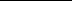 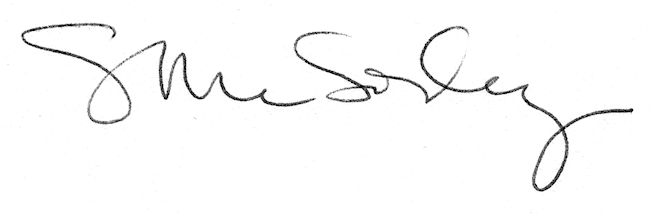 